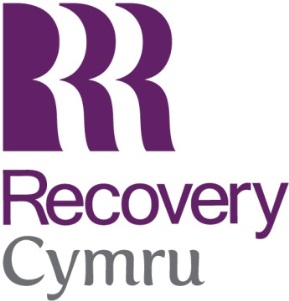 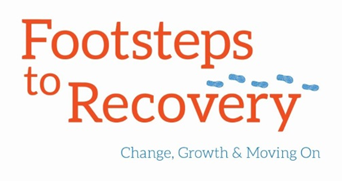 Volunteer IntroductionThank you for your interest in volunteering with Recovery Cymru. Recovery Cymru is a registered charity and a recovery community for people recovering from drug and/or alcohol problems in Cardiff and the Vale of Glamorgan. Our vision is to provide non-judgemental support for people with drug, alcohol, and associated issues. Our core values are: inclusivity; honesty; mutual respect; friendship; empowerment and positivity. We believe that everyone has the potential to make and maintain positive change.We welcome volunteers from all walks of life, social backgrounds and with or without personal experience of drug and/or alcohol problems. We treat everybody as unique individuals and will seek to place each volunteer in the most appropriate role(s) within RC according to their experience and personal goals.We offer a range of volunteer opportunities, training events/courses and regular volunteer reviews. If you are unsure about volunteering we also offer Volunteer Preparation sessions.Our community would be unable to function without the commitment and expertise of our amazing team of volunteers.We believe that everyone has something to give to, as well as to receive from, our recovery community. If you think you can support our philosophy, we are very keen to hear from you. Please fill out our Volunteer application Form and return it to us as soon as possible.Volunteer Coordinators218 Cowbridge Rd East						232 Holton RoadCanton								Barry CF63 4HSCardiff CF5 1NX							01446 734220	     02920 227 019				info@recoverycymru.org.ukWho can we contact in case of an emergency?How did you find out about Recovery Cymru? _________________________________At what times are you available to volunteer?How many hours per week can you offer? ________________Why are you interested in volunteering with Recovery Cymru?…………………………………………………………………………………………………………………………………………………………………………………………………………………………………………………………………………………………………………………….Tell us about any volunteering experience you have.…………………………………………………………………………………………………………………………………………………………………………………………………………………………………………………………………………………………………………………….What other skills, experience, training or qualifications can you bring to a volunteering role with Recovery Cymru?…………………………………………………………………………………………………………………………………………………………………………………………………………………………………………………………………………………………………………………….Which areas do you think you might be interested in volunteering in?Other areas/ideasRefereesPlease provide names and addresses of 2 referees who must be over 18 years of age, not related to you and have known you for over 6 months. If possible one should know you in a professional capacity. If you are having a problem naming two referees please contact the Volunteer CoordinatorAnswering YES to the following questions will NOT necessarily stop you from becoming a volunteerDo you have a criminal conviction?  YES/NO If yes please provide details……………………………………………………………………………………………………………………………………………………………………………………………………………………………………………………………………………………………………………………..Do you consider yourself disabled? YES/NOIf yes can you please provide details so we can better support you in your role…………………………………………………………………………………………………………………………………………………………………………………………………………………………………………………………………………………………………………………….Have you or your family ever had issues with substance misuse?  YES/NO…………………………………………………………………………………………………………………………………………………………………………………………………………………………………………………………………………………………………………………….Are you taking any medication eg for allergies or currently receiving any medical treatment? YES/NO If yes please give details………………………………………………………………………………………………………………………………………………………………………………………………………………………………………………………………………………………………………………………YOUR DECLARATIONRecovery Cymru will be using this information to help us support your volunteer role. Unless you specifically request it we will not share your information with any third parties. Please just let us know if you want to change any of the information we hold about you.Your email address will be added to Recovery Cymru’s newsletter mailing list, if you would rather not receive our newsletter please tick this box ☐I declare that the information given on this form is true to the best of my knowledge.Signed ________________________________________	Date _____________Depending on which Centre you want to volunteer at Please return to:- Volunteer Coordinator218 Cowbridge Rd East						232 Holton RoadCanton								Barry CF63 4HSCardiff CF5 1NX							01446 734220	     02920 227 019				info@recoverycymru.org.ukEqual Opportunities Monitoring FormPlease complete and return with your completed application form.  The information you provide will be treated in the strictest confidence and will only be used for monitoring purposes. We recognise that not everyone will be comfortable answering every single question as some are very personal. To assist you we offer a “prefer not to answer” option for every question and will make no assumptions about your reason for selecting this response. Recovery Cymru welcomes volunteer diversity GENDER:Is your gender identity the same as the gender you were originally assigned at birth?Yes 	   				No     			Prefer not to say     Ethnic Origin4. DISABILITYThe Disability Discrimination Act 1995 (DDA) protects disabled people. The DDA defines a person as disabled if they have a physical or mental impairment which has a substantial and long term adverse effect on the person’s ability to carry out normal day-to-day activities. “Long term” in this context means 12 months or more. Do you consider yourself to have a disability as defined by the DDA? Yes 	   				No     			Prefer not to say     *First Name*Surname*Surname*Landline*Mobile*MobileEmail*Date of Birth*Date of BirthAddress*Post CodeFirst NameSurnameLandlineMobileRelationship to youWeekendsWeekdaysEveningsFlexibleReceptionCookery socialSunday/Saturday AdministrationBuddyingWomen’s GroupPublicityFacilitating groupsRecovery CoachFundraisingBecoming a TrusteeMeet & greetOrganising activitiesRecovery ChampionReferee oneReferee twoName: Name:
Address:Postcode: Address:Postcode: Tel no. Tel no. Email address:Email address:How do you know this person?How do you know this person?How long have you know this person?Months   YearsHow long have you known this person?Months  YearsMaleFemalePrefer not to sayWhite - BritishMixed – White & Black CaribbeanWhite - IrishMixed – Back & White AfricanWhite - OtherMixed – OtherBlack or Black British – AfricanAsian or Asian British – IndianBlack or Black British – CaribbeanAsian or Asian British – PakistaniBlack or Black British – OtherAsian or Asian British - BangladeshiChineseOtherPrefer not to saySexual Orientation:Sexual Orientation:Sexual Orientation:Sexual Orientation:   Heterosexual / Straight    Gay Man   Gay Woman / Lesbian   Gay Woman / Lesbian   Bisexual    Rather not disclose   Other